Protokół Nr 308/24z posiedzenia Zarządu Powiatu Jarocińskiegow dniu 10 stycznia 2024 r. Termin posiedzenia Zarządu na dzień 10 stycznia 2024 r. został ustalony przez p. Starostę. W obradach wzięło udział trzech Członków Zarządu zgodnie z listą obecności. W posiedzeniu uczestniczyli także:Jacek Jędrzejak – Skarbnik Powiatu,Ireneusz Lamprecht – Sekretarz Powiatu.Starosta p. Lidia Czechak rozpoczęła posiedzenie, witając wszystkich przybyłych. Ad. pkt. 2Starosta, przedłożyła do zatwierdzenia porządek obrad i zapytała, czy ktoś chce wnieść 
do niego uwagi. Zarząd w składzie Starosta, Wicestarosta oraz M. Stolecki jednogłośnie, bez uwag zatwierdził przedłożony porządek obrad. Posiedzenie Zarządu przebiegło zgodnie 
z następującym porządkiem:Otwarcie posiedzenia.Przyjęcie proponowanego porządku obrad.Przyjęcie protokołu nr 307/23 z posiedzenia Zarządu w dniu 03 stycznia 2024 r.Rozpatrzenie pisma Wydziału Geodezji i Gospodarki Nieruchomościami nr GGN-KGN.3026.1.2024.KK1 w sprawie zmian w planie finansowym na 2024 r.Rozpatrzenie pisma Zespołu Szkół Ponadpodstawowych nr 1 w Jarocinie 
nr ZSP1.3121.6.2024.GK w sprawie zmian w planie finansowym na 2024 r.Rozpatrzenie pisma Zespołu Szkół Specjalnych w Jarocinie nr ZSS.3101.2.2024 
w sprawie zmian w planie finansowym na rok 2024 r.Rozpatrzenie pisma Zespół Szkół Ponadpodstawowych Nr 2 w Jarocinie ZSP.3021.2.2024 w sprawie wyrażenia zgody na nauczanie indywidualne.Zatwierdzenie aneksu arkusza organizacji nr ZSS.401.7.2023 Zespołu Szkół Specjalnych w Jarocinie.Rozpatrzenie pisma Powiatowego Urzędu Pracy w Jarocinie nr FK.0320.4.2024 
w sprawie zmian w planie finansowym na 2024 r.Rozpatrzenie pisma Powiatowego Urzędu Pracy w Jarocinie nr FK.0320.9.2024 
w sprawie zmian w planie finansowym na 2024 r.Rozpatrzenie pisma Wydziału Administracyjno-Inwestycyjnego Nr A-OZPI.3026.33.2023 w sprawie zmian w planie finansowym na 2024 r.Rozpatrzenie pisma Wydziału Administracyjno-Inwestycyjnego Nr A-OZPI.5535.1.2024.BA w sprawie zmian w planie finansowym na 2024 r.Rozpatrzenie pisma Wydziału Administracyjno-Inwestycyjnego Nr A-OZPI.3026.1.3.2024 w sprawie zmian w planie finansowym na 2024 r.Rozpatrzenie pisma Wydziału Administracyjno-Inwestycyjnego Nr A-OZPI.3026.1.4.2024 w sprawie zmian w planie finansowym na 2024 r.Rozpatrzenie pisma Wydziału Administracyjno-Inwestycyjnego Nr A-KD.3026.1.2024 SA w sprawie zmian w planie finansowym na 2024 rok.Rozpatrzenie pisma Domu Dziecka nr 1 w Górze nr DD1 3014/2/2024 w sprawie zmian w planie finansowym na 2024 r.Rozpatrzenie pisma Domu Dziecka nr 1 w Górze DD1 3014/1/2024 w sprawie zmian w planie finansowym na 2024 r.Rozpatrzenie pisma Domu Dziecka nr 1 w Górze DD1 3014/2/2024 w sprawie zmian w planie finansowym na 2024 r.Rozpatrzenie pisma Domu Dziecka nr 2 w Górze DD2 3014/1/2024 w sprawie zmian w planie finansowym na 2024 r.Rozpatrzenie pisma Zespół Szkół Ponadpodstawowych Nr 1 w Jarocinie ZSP1.413.1.2024 w sprawie wyrażenia zgody na nauczanie indywidualne.Rozpatrzenie pisma Wydziału Oświaty i Spraw Społecznych nr O.3026.3.2024 
w sprawie zmian w planie finansowym na 2024 r.Rozpatrzenie pisma Wydziału Oświaty i Spraw Społecznych nr O.8031.5.2016/2021 
w sprawie zmian w planie finansowym na 2024 r.Rozpatrzenie wniosku Rady Sołeckiej w Zalesiu i Przewodniczącego Rady Powiatu Jarocińskiego o nadanie imienia rondu w Zalesiu.Rozpatrzenie wniosku Spółki Szpital Powiatowy w Jarocinie nr SZP/P/4/2024 
o dofinansowanie z Rządowego Funduszu Polski Ład.Zatwierdzenie projektu uchwały Rady Powiatu Jarocińskiego w sprawie przyjęcia zadania z zakresu administracji rządowej.Zatwierdzenie projektu uchwały Rady Powiatu Jarocińskiego w sprawie uchwalenia Powiatowego Programu Zapobiegania Przestępczości oraz Ochrony Bezpieczeństwa Obywateli i Porządku Publicznego dla Powiatu Jarocińskiego.Zatwierdzenie projektu uchwały Rady Powiatu Jarocińskiego zmieniająca uchwałę w sprawie ustalenia Wieloletniej Prognozy Finansowej Powiatu Jarocińskiego na lata 2024 - 2030.Zatwierdzenie projektu uchwały Rady Powiatu Jarocińskiego zmieniającej uchwałę w sprawie uchwalenia budżetu Powiatu Jarocińskiego na 2024 r.Sprawy pozostałe.Ad. pkt. 3Starosta przedłożyła do przyjęcia protokół nr 307/24 z posiedzenia Zarządu w dniu 
03 stycznia 2024 r. Zapytała, czy któryś z Członków Zarządu wnosi do niego zastrzeżenia lub uwagi?Zarząd nie wniósł uwag do protokołu. Jednogłośnie Zarząd w składzie Starosta, Wicestarosta oraz M. Stolecki zatwierdził jego treść.Ad. pkt. 4Starosta przedłożyła do rozpatrzenia pismo Wydziału Geodezji i Gospodarki Nieruchomościami nr GGN-KGN.3026.1.2024.KK1 w sprawie zmian w planie finansowym na 2024 r. Pismo stanowi załącznik nr 1 do protokołu.Po zwiększeniu: § 4210 ( zakup materiałów i wyposażenia) - w związku ze zmianą ustawy środki finansowe zostaną przeznaczone na zakup wyposażenia (mm. fotele biurowe) 
w budynku Starostwa Powiatowego w Jarocinie zlokalizowanego na nieruchomości położonej ul. Kościuszki 10 -Wydział Geodezji i Gospodarki Nieruchomościami.Zarząd jednogłośnie w składzie Starosta, Wicestarosta oraz M. Stolecki wyraził zgodę na zmiany.Ad. pkt. 5Starosta przedłożyła do rozpatrzenia pismo Zespołu Szkół Ponadpodstawowych nr 1 
w Jarocinie nr ZSP1.3121.6.2024.GK w sprawie zmian w planie finansowym na 2024 r. 
Pismo stanowi załącznik nr 2 do protokołu.W związku z organizacją wycieczki do Anglii i Pragi zwracamy się z prośbą o zwiększenie pozycji w budżecie. Wycieczka do Anglii to 60 uczniów* 1 750,00 zł tj. 105 000,00 zł, a do Pragi 34 uczniów*650,00 zł tj. 22 100,00 zł. Razem kwota 127 100,00 zł.Zarząd jednogłośnie w składzie Starosta, Wicestarosta oraz M. Stolecki wyraził zgodę 
na zmiany. Ad. pkt. 6Starosta przedłożyła do rozpatrzenia pismo Zespołu Szkół Specjalnych w Jarocinie 
nr ZSS.3101.2.2024 w sprawie zmian w planie finansowym na rok 2024 r. Pismo stanowi załącznik nr 3 do protokołu.Dyrektor zwrócił się z prośbą o wyrażenie zgody na zwiększenie zatrudnienia o dodatkowe 
0,5 etatu pracownika administracji w dziale finansowo-księgowym jednostki obsługującym dwie placówki tj. Zespół Szkół Specjalnych w Jarocinie oraz Poradnię Psychologiczno-Pedagogiczną w Jarocinie. W związku z powyższym prosi również o zwiększenie planu finansowego jednostki o środki na wynagrodzenie dla ww. pracownika wraz z pochodnymi.Zarząd jednogłośnie w składzie Starosta, Wicestarosta oraz M. Stolecki wyraził zgodę 
na wniosek. Ad. pkt. 7Zarząd jednogłośnie w składzie Starosta, Wicestarosta oraz M. Stolecki rozpatrzył pismo Zespół Szkół Ponadpodstawowych Nr 2 w Jarocinie ZSP.3021.2.2024 i wyraził zgodę na nauczanie indywidualne. Pismo stanowi załącznik nr 4 do protokołu.Ad. pkt. 8Zarząd jednogłośnie w składzie Starosta, Wicestarosta oraz M. Stolecki zatwierdził aneks arkusza organizacji nr ZSS.401.7.2023 Zespołu Szkół Specjalnych w Jarocinie. 
Pismo stanowi załącznik nr 5 do protokołu.Ad. pkt. 9Starosta przedłożyła do rozpatrzenia pismo Powiatowego Urzędu Pracy w Jarocinie 
nr FK.0320.4.2024 w sprawie zmian w planie finansowym na 2024 r. Pismo stanowi załącznik nr 6 do protokołu.Powiatowy Urząd Pracy zwrócił się z prośbą o zwiększenie planu finansowego - § 4010 o kwotę 33.768,00 zł w związku ze złożonym przez pracownika wypowiedzeniem o rozwiązanie stosunku pracy z tytułu przejścia na emeryturę. Ustanie zatrudnienia nastąpi 26.02.2024 r. Środki te zostaną wykorzystane na wypłatę odprawy emerytalnej. Zarząd jednogłośnie w składzie Starosta, Wicestarosta oraz M. Stolecki wyraził zgodę 
na zmiany. Ad. pkt. 10Starosta przedłożyła do rozpatrzenia pismo Powiatowego Urzędu Pracy w Jarocinie 
nr FK.0320.9.2024 w sprawie zmian w planie finansowym na 2024 r. Pismo stanowi załącznik nr 7 do protokołu.Zarząd jednogłośnie w składzie Starosta, Wicestarosta oraz M. Stolecki wyraził zgodę 
na zmiany. Ad. pkt. 11Starosta przedłożyła do rozpatrzenia pismo Wydziału Administracyjno-Inwestycyjnego 
Nr A-OZPI.3026.33.2023 w sprawie zmian w planie finansowym na 2024 r. Pismo stanowi załącznik nr 8 do protokołu.Wydział zwrócił się o zmiany w planie finansowym na 2024 r. pomiędzy paragrafami.Zarząd jednogłośnie w składzie Starosta, Wicestarosta oraz M. Stolecki wyraził zgodę 
na zmiany. Ad. pkt. 12Starosta przedłożyła do rozpatrzenia pismo Wydziału Administracyjno-Inwestycyjnego 
Nr A-OZPI.5535.1.2024.BA w sprawie zmian w planie finansowym na 2024 r. 
Pismo stanowi załącznik nr 9 do protokołu.W związku z przedłużeniem funkcjonowania na terenie powiatu Jarocińskiego do dnia 
31 stycznia 2024 roku ośrodków pobytowych dla obywateli Ukrainy oraz realizacji zobowiązań z grudnia 2023 roku Wydział zwrócił się o dokonanie zmian w układzie wykonawczym planu wydatków środków przeznaczonych na ten cel. 75495 — Pozostała działalność.Zarząd jednogłośnie w składzie Starosta, Wicestarosta oraz M. Stolecki wyraził zgodę 
na zmiany. Ad. pkt. 13Starosta przedłożyła do rozpatrzenia pismo Wydziału Administracyjno-Inwestycyjnego 
Nr A-OZPI.3026.1.3.2024 w sprawie zmian w planie finansowym na 2024 r. Pismo stanowi załącznik nr 10 do protokołu.Dokonanie zmian wynika z planowanego złożenia wniosku o dofinansowanie, gdzie należy zabezpieczyć środki na wkład własny dla projektu inwestycyjnego pn. „Rozwój infrastruktury kształcenia zawodowego w powiecie jarocińskim dla potrzeb nowoczesnej gospodarki” 
w ramach naboru nr FEWP.05.0117„.00-002/23, Priorytet 05 Fundusze europejskie wspierające społeczną infrastrukturę dla Wielkopolan (EFRR), Działanie 05.01 Poprawa równego dostępu do wysokiej jakości kształcenia, szkolenia i uczenia się przez całe życie poprzez wsparcie infrastruktury edukacyjnej. Proszę o dokonanie zmian w WPF.Zarząd jednogłośnie w składzie Starosta, Wicestarosta oraz M. Stolecki wyraził zgodę 
na zmiany. Ad. pkt. 14Starosta przedłożyła do rozpatrzenia pismo Wydziału Administracyjno-Inwestycyjnego 
Nr A-OZPI.3026.1.4.2024 w sprawie zmian w planie finansowym na 2024 r. Pismo stanowi załącznik nr 11 do protokołu.Wprowadzenie zmian wynika z faktu otrzymania pisma z dnia 10.01.2024 r. nr SZP/P/5/2024 ze Szpitala Powiatowego w Jarocinie Sp. z o.o. dotyczącego planowanego do sfinansowania 
z rezerwy ogólnej budżetu państwa zadania pn. „Podniesienie jakości i dostępności usług zdrowotnych poprzez doposażenie i wymianę sprzętu w Szpitalu Powiatowym w Jarocinie Sp. z o.o.”. Wniosek o dofinansowanie dla w/w zadania zostanie złożony w trybie art. 20 a ustawy z dnia 6 grudnia o zasadach prowadzenia polityki rozwoju, gdzie wymagane jest zabezpieczenie 20 % środków na wkład własny. Szacunkowy koszt wskazany przez Szpital Powiatowy 
w Jarocinie Sp. z o.o. to 1 930 000,00 zł.Zarząd jednogłośnie w składzie Starosta, Wicestarosta oraz M. Stolecki wyraził zgodę 
na wniosek. Ad. pkt. 15Starosta przedłożyła do rozpatrzenia pismo Wydziału Administracyjno-Inwestycyjnego 
Nr A-KD.3026.1.2024.SA w sprawie zmian w planie finansowym na 2024 rok. 
Pismo stanowi załącznik nr 12 do protokołu.W związku z otrzymaniem wyroku w sprawie Sygn.akt I C 83/22 Wydział zwrócił się z prośbą o utworzenie zadań odsetki oraz kary i odszkodowania na rzecz osób fizycznych.Ponadto proszą o zwiększenie o kwotę 250 000,00 zł pozycji remonty cząstkowe w związku 
z przygotowywaniem postępowania przetargowego.Zwiększenie:4580 odsetki — kwota 1 200,00 zł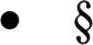 4590 kary i odszkodowania na rzecz osób fizycznych — kwota 4 000,00 zł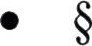     §4270 remonty cząstkowe — kwota 250 000,00 zł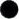 Zarząd jednogłośnie w składzie Starosta, Wicestarosta oraz M. Stolecki wyraził zgodę 
na zmiany. Ad. pkt. 16Starosta przedłożyła do rozpatrzenia pismo Domu Dziecka nr 1 w Górze nr DD1 3014/2/2024 w sprawie zmian w planie finansowym na 2024 r. Pismo stanowi załącznik nr 13 do protokołu.Dyrektor Domu Dziecka nr 1 w Górze zwrócił się z prośbą o wyrażenie zgody na podpisanie umowy zlecenia do 84 godzin na m-c styczeń br. Braki te wynikają z tytułu zakończenie umowy z dniem 31.12.2023 pracownicy zatrudnionej na zastępstwo, która ze względu na objęcie 
od 1 stycznia pełnego etatu w macierzystej placówce, nie może kontynuować współpracy 
z nami oraz o zmniejszenie z całego etatu na 0,5 pracownicy powracającej z urlopu macierzyńskiego.Zgoda na podpisanie umowy zlecenia leży w gestii dyrektora Domu Dziecka nr 1 w Górze 
w ramach posiadanego budżetu.Ad. pkt. 17Starosta przedłożyła do rozpatrzenia pismo Domu Dziecka nr 1 w Górze DD1 3014/1/2024 
w sprawie zmian w planie finansowym na 2024 r. Pismo stanowi załącznik nr 14 do protokołu.Dyrektor Domu Dziecka nr 1 w Górze w związku z rekomendacjami sformułowanymi po kontroli, zwrócił się z prośbą o wyrażenie zgody na zatrudnienie nowego pracownika na stanowisku magazynier / zaopatrzeniowiec w wymiarze 0,75 etatu.Zarząd jednogłośnie w składzie Starosta, Wicestarosta oraz M. Stolecki wyraził zgodę 
na zatrudnienie w wymiarze 0,5 etatu. Budżet zostanie zwiększony o potrzebną kwotę.Ad. pkt. 18Starosta przedłożyła do rozpatrzenia pismo Domu Dziecka nr 1 w Górze DD1 3014/2/2024 w sprawie zmian w planie finansowym na 2024 r. Pismo stanowi załącznik nr 15 do protokołu.Dyrektor Domu Dziecka nr 1 w Górze w związku z przekazaniem w dniu 29 grudnia 2023 na konto Starostwa Powiatowego 6.000,00 zł z tytułu darowizn, zwrócił się z prośbą o zwiększenie strony wydatkowej z przeznaczeniem na zorganizowanie wypoczynku wychowankom 
w trakcie ferii zimowych.Zarząd jednogłośnie w składzie Starosta, Wicestarosta oraz M. Stolecki wyraził zgodę 
na zmiany. Ad. pkt. 19Starosta przedłożyła do rozpatrzenia pismo Domu Dziecka nr 2 w Górze DD2 3014/1/2024 w sprawie zmian w planie finansowym na 2024 r. Pismo stanowi załącznik nr 16 do protokołu.Dyrektor Domu Dziecka nr 2 w Górze w związku z przekazaniem w dniu 29 grudnia 2023 na konto Starostwa Powiatowego 6.000,00 zł z tytułu darowizn, ( z konta dochodów Domu Dziecka nr 1 w Górze) zwrócił się z prośbą o zwiększenie strony wydatkowej z przeznaczeniem na zorganizowanie wypoczynku wychowankom w trakcie ferii zimowych.Zarząd jednogłośnie w składzie Starosta, Wicestarosta oraz M. Stolecki wyraził zgodę 
na zmiany. Ad. pkt. 20Zarząd jednogłośnie w składzie Starosta, Wicestarosta oraz M. Stolecki rozpatrzył pismo Zespół Szkół Ponadpodstawowych Nr 1 w Jarocinie ZSP1.413.1.2024 i wyraził zgodę na nauczanie indywidualne. Pismo stanowi załącznik nr 17 do protokołu.Ad. pkt. 21Starosta przedłożyła do rozpatrzenia pismo Wydziału Oświaty i Spraw Społecznych 
nr O.3026.3.2024 w sprawie zmian w planie finansowym na 2024 r. Pismo stanowi załącznik nr 18 do protokołu.Zwiększenie dotyczy środków na szkoły niepubliczne branżowe.Zarząd jednogłośnie w składzie Starosta, Wicestarosta oraz M. Stolecki wyraził zgodę 
na zmiany. Ad. pkt. 22Starosta przedłożyła do rozpatrzenia pismo Wydziału Oświaty i Spraw Społecznych 
nr O.8031.5.2016/2021 w sprawie zmian w planie finansowym na 2024 r. Pismo stanowi załącznik nr 19 do protokołu.W związku z zapisami Umowy Partnerstwa na rzecz realizacji projektu: „Wyposażenie środowisk informatycznych wojewódzkich, powiatowych i miejskich podmiotów leczniczych w narzędzia informatyczne umożliwiające wdrożenie Elektronicznej Dokumentacji Medycznej oraz stworzenie sieci wymiany danych między podmiotami leczniczymi samorządu województwa” z dnia 23 sierpnia 2017r. Powiat Jarociński jako Partner Finansujący zobowiązany jest do partycypowania w kosztach trwałości projektu, który wynosi 5 lat od zakończenia realizacji projektu.Zarząd jednogłośnie w składzie Starosta, Wicestarosta oraz M. Stolecki podjął decyzję 
o rozpatrzeniu pisma po otrzymaniu odpowiedzi z Urzędu Marszałkowskiego.Ad. pkt. 23Starosta przedłożyła do rozpatrzenia wniosek Rady Sołeckiej w Zalesiu i Przewodniczącego Rady Powiatu Jarocińskiego o nadanie imienia rondu w Zalesiu. Pismo stanowi załącznik nr 20 do protokołu.W imieniu Rady Sołeckiej wsi Zalesie Przewodniczący Rady Powiatu Jarocińskiego zwrócił się z wnioskiem o nadanie imienia ks. Tadeusza Lisieckiego rondu, które znajduje się we wsi Zalesie na skrzyżowaniu dróg powiatowych nr 3744P/4184P. Prośbę motywują tym, że był to wybitny kaznodzieja, nieprzeciętny duszpasterz, społecznik z nadaniem tytułu zasłużony dla Gminy Jaraczewo.Zarząd jednogłośnie w składzie Starosta, Wicestarosta oraz M. Stolecki wyraził zgodę 
na wniosek. Ad. pkt. 24Starosta przedłożyła do rozpatrzenia wniosek Spółki Szpital Powiatowy w Jarocinie 
nr SZP/P/4/2024 o dofinansowanie z Rządowego Funduszu Polski Ład. Pismo stanowi załącznik nr 21 do protokołu.W nawiązaniu do złożonego w dniu 10.08.2023 r. wniosku o dofinansowanie dla działania 
pn. „Zapewnienie wysokiej jakości usług świadczonych w Szpitalu Powiatowym w Jarocinie Sp. z o.o. (w ramach programu Polski Ład), pragną doprecyzować zakres rzeczowy zgłoszony w ramach wniosku — 16 łóżeczek wraz ze stolikami przyłóżkowymi. W skład tego zestawu wchodzi: - 6 szt. łóżeczek dla najmłodszych dzieci ze stolikami przyłóżkowymi oraz - 10 szt. łóżek dla starszych dzieci ze stolikami przyłóżkowymi. Aktualnie na Oddziale Dziecięcym, na który łóżeczka i łóżka będą przeznaczone, funkcjonuje wskazana wyżej konfiguracja łóżek dla pacjentów. W ramach realizacji inwestycji możliwa będzie wymiana posiadanej bazy łóżkowej Oddziału- Dziecięcego.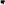 Zarząd jednogłośnie w składzie Starosta, Wicestarosta oraz M. Stolecki wyraził zgodę 
na opis przedmiotu i nie zmienia zakresu rzeczowego wskazanego we wniosku 
o dofinansowanie. Ad. pkt. 25Zarząd jednogłośnie w składzie Starosta, Wicestarosta oraz M. Stolecki zatwierdził projekt uchwały Rady Powiatu Jarocińskiego w sprawie przyjęcia zadania z zakresu administracji rządowej. Projekt uchwały stanowi załącznik nr 22 do protokołu.Ad. pkt. 26Zarząd jednogłośnie w składzie Starosta, Wicestarosta oraz M. Stolecki zatwierdził projekt uchwały Rady Powiatu Jarocińskiego w sprawie uchwalenia Powiatowego Programu Zapobiegania Przestępczości oraz Ochrony Bezpieczeństwa Obywateli i Porządku Publicznego dla Powiatu Jarocińskiego. Projekt uchwały stanowi załącznik nr 23 do protokołu.Ad. pkt. 27Zarząd jednogłośnie w składzie Starosta, Wicestarosta oraz M. Stolecki zatwierdził projekt uchwały Rady Powiatu Jarocińskiego zmieniająca uchwałę w sprawie ustalenia Wieloletniej Prognozy Finansowej Powiatu Jarocińskiego na lata 2024 - 2030. Projekt uchwały stanowi załącznik nr 24 do protokołu.Ad. pkt. 28Zarząd jednogłośnie w składzie Starosta, Wicestarosta oraz M. Stolecki zatwierdził projekt uchwały Rady Powiatu Jarocińskiego zmieniającej uchwałę w sprawie uchwalenia budżetu Powiatu Jarocińskiego na 2024 r. Projekt uchwały stanowi załącznik nr 25 do protokołu.Ad. pkt. 29Sprawy pozostałe.Starosta z uwagi na wyczerpanie porządku obrad zakończyła posiedzenie Zarządu 
i podziękowała wszystkim za przybycie.Protokołowała Agnieszka PrzymusińskaCzłonkowie ZarząduL. Czechak - 	    Przew. Zarządu…………………...K. Szymkowiak - Członek Zarządu…………………M. Stolecki  – 	    Członek Zarządu…………………. 